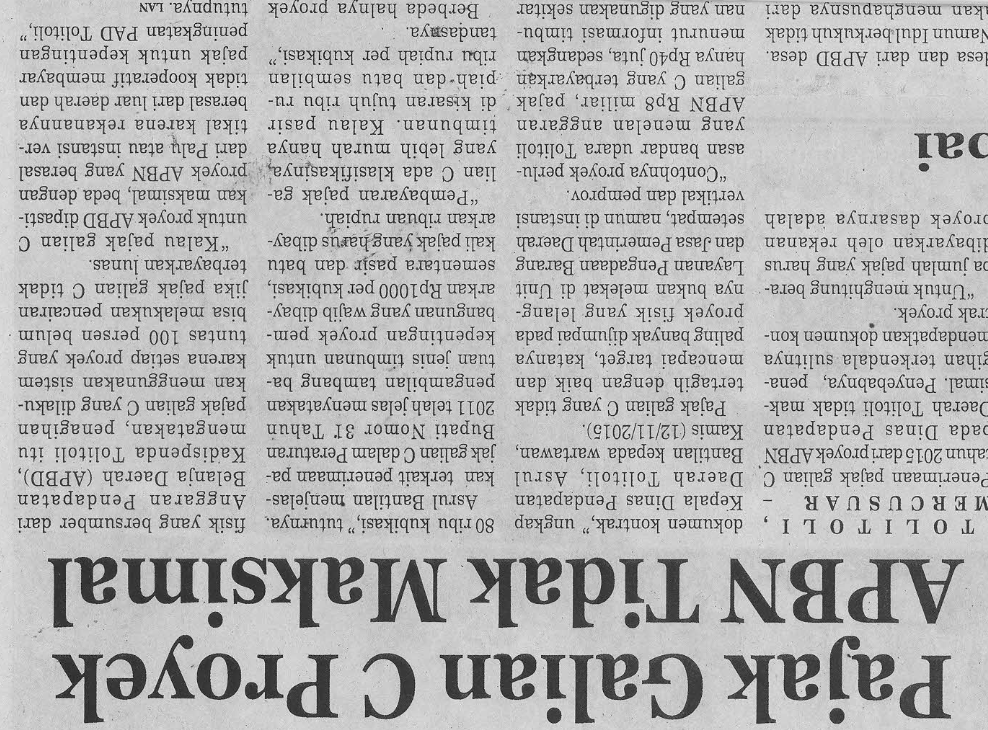 Harian    :MercusuarKasubaudSulteng IHari, tanggal:Jum’at, 13  November  2015KasubaudSulteng IKeterangan:Pajak Galian C Proyek APBN Tidak maksimalKasubaudSulteng IEntitas:TolitoliKasubaudSulteng I